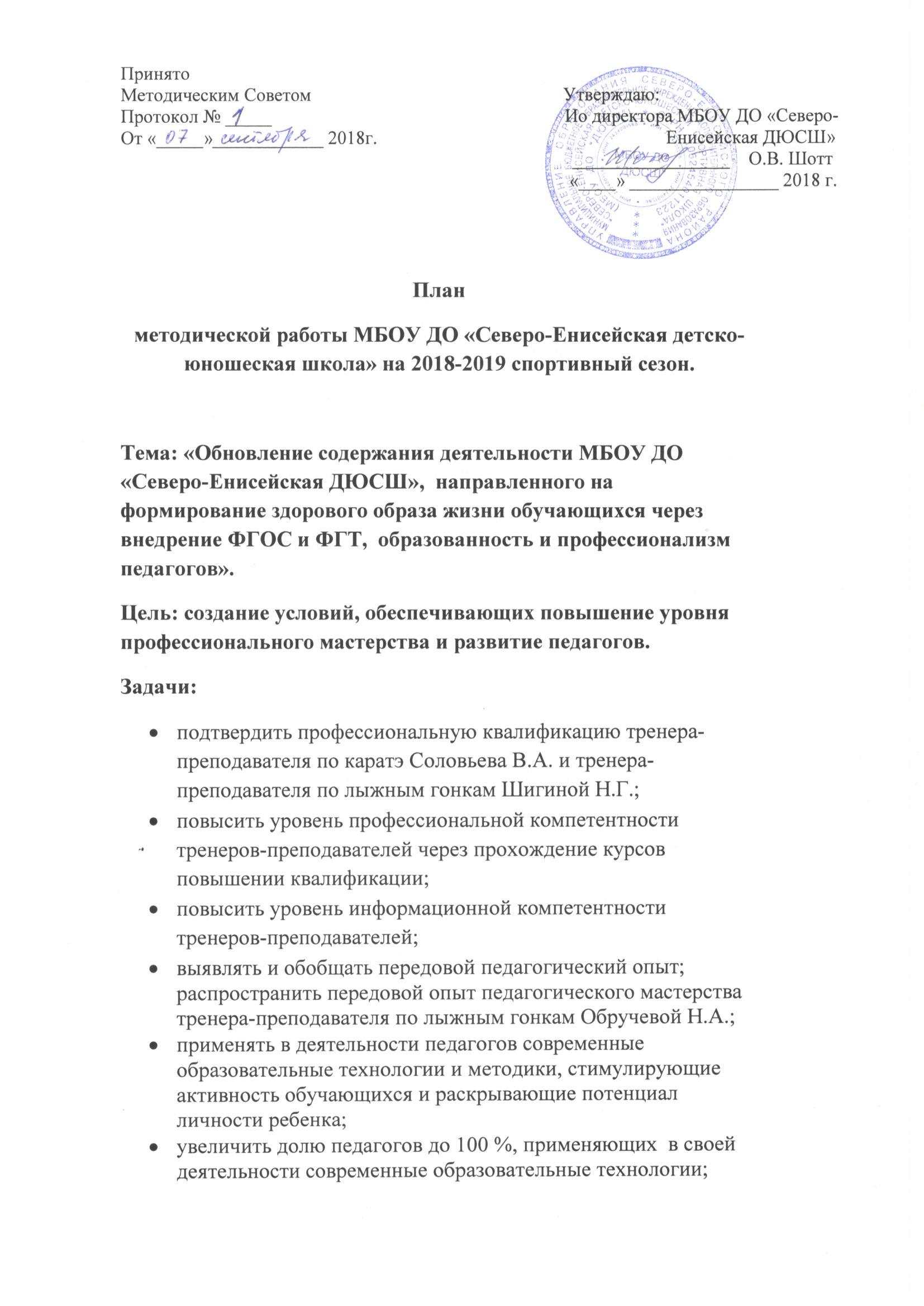 совершенствовать методики проведения различных видов занятий и их учебно-методического и материально-технического обеспечения;обеспечить высокий методический уровень проведения учебно-тренировочных занятий, физкультурно-оздоровительных и спортивно-массовых мероприятий;способствовать формированию у обучающихся высоких духовно-нравственных и морально-волевых качеств на учебно-тренировочных занятиях.№п/пмероприятиясрокиответственныйОжидаемые результатыОрганизационно-педагогическое направлениеОрганизационно-педагогическое направлениеОрганизационно-педагогическое направлениеОрганизационно-педагогическое направлениеОрганизационно-педагогическое направление1.Обсуждение и утверждение плана  методической работы  на 2018-2019 учебный год.сентябрьЗам. директорапо УВР,методистУтвержден план  методической работы  на 2018-2019 учебный год.2.Обсуждение и утверждение плана  работы методического совета на 2018-2019 учебный год.сентябрьЗам. директорапо УВР,методистУтвержден план  работы методического совета на 92018-2018 учебный год.3.Обсуждение и утверждение плана  работы тренерского  совета на 2018-2019 учебный год.сентябрьЗам. директорапо УВР,методистУтвержден план  работы тренерского  совета на 2018-2019 учебный год.4.Согласование графика проведения открытых занятий тренерами-преподавателями.сентябрьЗам. директорапо УВР,методистСогласован график проведения открытых занятий тренерами-преподавателями.5.Согласование плана прохождения курсов повышения квалификации педагогов в 2018-2019 учебном году.сентябрьЗам. директорапо УВР,методистСогласован план прохождения курсов повышения квалификации педагогов в ИПК ФКи С.6.Проведение методических советов.октябрь,январь,мартЗам. директорапо УВР,методист7.Проведение тренерских советов.ноябрь,февраль,апрельЗам. директорапо УВР,методист8.Участие в районных  методических объединениях  по физкультурно-спортивной направленности с учителями физической культуры ОУ.В течениегодаЗам. директорапо УВР,методистВыработка единых подходов к образовательному процессу по спортивной направленности.9.Взаимопосещение  тренировочных занятий тренерами-преподавателями.В течениегодаЗам. директорапо УВР,методистЗнакомство и заимствование  опыта работы тренеров-преподавателей.10.Методическое сопровождение педагогических кадров: - проведение открытых занятий,- мастер-классов,- спортивных мероприятийВ течениегодаЗам. директорапо УВР,методистПовышение профессионального уровня тренеров-преподавателей.11.Методическое сопровождение образовательного процесса по дополнительным образовательным развивающим и предпрофессиональным программам по видам спортаВ течениегодаЗам. директорапо УВР,методистПереход на государственные стандарты и ФГТ к реализации образовательных  общеразвивающих  и предпрофессиональных программ по видам спорта.12.Методическое сопровождение  образовательной деятельности педагогических работников.В течениегодаЗам. директорапо УВР,методистПовышение компетентности педагогов.13.Оказание методической помощи тренерам-преподавателям по разработке  тематического планирования.сентябрьЗам. директорапо УВР,методистПовышение компетентности педагогов.14.Проведение информационно- обучающего семинара «Планирование работы методических объединений по видам спорта».Сентябрь-октябрьЗам. Директорапо УВР,методистФормирование компетенции педагога проведения соревнований.15.Проведение мастер-классов «Подготовка и проведение  соревнования».ноябрь, февраль, апрельФормирование компетенции педагога проведения соревнований.16.Проведение заседаний методических объединений  (3 объединения) по видам спорта согласно их планам работы.ноябрь, январь, апрельЗам. Директорапо УВР, СМР,методистФормирование компетенции педагога в судействе спортивных мероприятий и соревнований.17.Круглый стол «Медико-педагогическое сопровождение обучающихся в тренировочных группах».мартЗам. директорапо УВР,методистРефлексия деятельности педагогов в работе с одаренными детьми.18.Осуществление помощи в разработке рабочих общеобразовательных программ  и  рабочих программ предпрофессиональной подготовки по видам спорта.В течение учебного годаЗам. директорапо УВР,методистПовышение компетентности педагогов.19.Пополнение банка методических разработок, программ, педагогических идей.в течениегодаЗам. директорапо УВР,методистБанк методических материалов.20.Анализ методической работы за год.майметодист Выявление  проблем в деятельности и определение цели  и задач по их разрешению.21.Разработка плана методической работы на 2019-2020 уч. год.майметодистразработан  План методической работы на 2019-2020уч. год с учетом выявленных проблем.22.Разработка планов работы методического и тренерского советов на 2019-2020 уч. год.майметодистРазработаны планы работы методического и тренерского советов на 2019-2020 уч. год.Диагностико-аналитическое направлениеДиагностико-аналитическое направлениеДиагностико-аналитическое направлениеДиагностико-аналитическое направлениеДиагностико-аналитическое направление23.Выявление,  изучение и обобщение передового педагогического опыта внутри учреждения  и вне.  Распространение передового опыта педагогического мастерства тренеров-преподавателей по лыжным гонкам Обручевой Н.А. и по каратэ Соловьева В.А.В течениегодаЗам. директорапо УВР,методистОбобщение лучшего опыта педагогов.24Проведение   конкурса «Лучший тренер-преподаватель»октябрьЗам. директорапо УВР,методистТиражирование  педагогического опыта.25.Консультации, рекомендации по организации эффективной работы  тренеров-преподавателей.В течениегодаметодистУдовлетворение образовательных запросов тренеров-преподавателей.26.Работа с электронной почтой, Интернет-ресурсыВ течениегодаметодистСбор,  анализ  и использование полученной информации.27.Выявление физкультурно-одаренных детей.В течениегодаЗам. директорапо УВР, СМР,методистУвеличение физкультурно-одаренных детей.28.Обновление базы данных физкультурно и спортивно-одаренных детей.В течениегодаЗам. директорапо УВР, СМР,методистПополнение  базы данных физкультурно и спортивно-одаренных детей.29.Анкетирование «Удовлетворенность родителей  в оказываемых образовательных услугах спортивной школой».апрельЗам. директорапо УВР,методистОпределена степень удовлетворенности участников ОП в оказываемых образовательных услугах.Контрольно-диагностическое направлениеКонтрольно-диагностическое направлениеКонтрольно-диагностическое направлениеКонтрольно-диагностическое направлениеКонтрольно-диагностическое направление30.Контроль за реализацией общеразвивающих и предпрофессиональных программ  по видам спорта.В течениегодаЗам. директорапо УВР,методистОпределение объема своевременно пройденного материала.31.Качество выполнения учебной программы по результатам контрольных испытаний по общей,  специальной физической и теоретической подготовке.ноябрьмайЗам. директорапо УВР, зам. директора по СМР,методистОпределение эффективности педагогической деятельности по обеспечению качества образования.32.Посещение и анализ открытых учебно-тренировочных занятий педагогов.В течениегодаЗам. директорапо УВР,методистТиражирование профессионального опыта педагогов.33.Посещение  учебно-тренировочных занятий с целью диагностики проблем в деятельности педагога и оказания методической и практической помощи.В течениегодаЗам. директорапо УВР,методистОпределение уровня компетентности тренеров-преподавателей.34.Посещение  учебно-тренировочных занятий с целью проверки целесообразности и эффективности расходования времени на занятии.В течениегодаЗам. директорапо УВР,методистОпределение уровня эффективности проведенного занятия.35.Посещение  учебно-тренировочных занятий с целью диагностики применяемых технологий.В течениегодаЗам. директорапо УВР,методистПредставление образовательных технологий в деятельности тренеров-преподавателей.Информационно-пропагандистское направлениеИнформационно-пропагандистское направлениеИнформационно-пропагандистское направлениеИнформационно-пропагандистское направлениеИнформационно-пропагандистское направление36. Размещение и регулярное обновление информации о деятельности спортивной школы на сайте учреждения.В течениегодаЗам. директорапо УВР, Зам. директора по СМР,методистИнформационная открытость школы.37.Обновление стенда методических материалов.сентябрьметодистОбновлен стенд  методических материалов.38.Взаимодействие с различными организациями и учреждениями, в том числе с образовательными.В течениегодаметодистСоздание единого культурно-образовательного пространства, целостной системы творческой жизнедеятельности детей и взрослых.39.Информированность населения о результатах деятельности школы через СМИ.В течениегодаметодистИнформационная открытость учреждения.